Hajdúböszörményi Bocskai István Általános IskolaÖkoiskolai munkacsoportMunkaterve2021/2022. tanév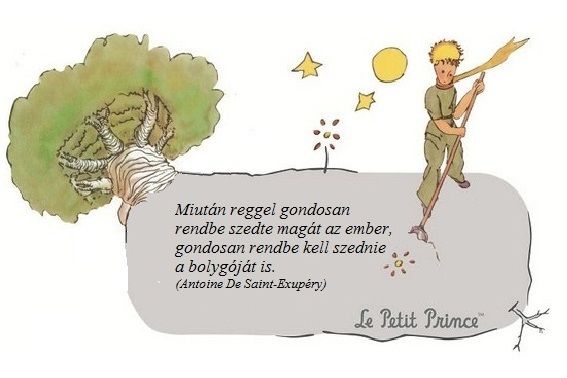 ÖSSZEÁLLÍTOTTA: MOLNÁRNÉ HEGEDŰS IBOLYA    csoportvezetőJÓVÁHAGYTA: TAKÁCSNÉ BÍRÓ ZSUZSA
                               intézményvezetőHajdúböszörmény, 2021. szeptember 1.Az Ökoiskolai munkacsoport a 2020/2021-es tanévtől a nevelési munkacsoport részeként tevékenykedik.Tagjai: A nevelőtestület minden pedagógusa , pedagógiai asszisztens valamint a karbantartó és gondnoka.I. AZ ISKOLA ÉVES MUNKATERVÉBŐL ADÓDÓ FELADATOK:Célkitűzéseink a fenntarthatóság szellemében:Környezettudatosságra nevelés, szemléletformálás, a fenntartható fejlődés elveinek érvényesítése a napi gyakorlatban.Alakuljon ki a tanulókban érzékenység környezetünk állapota iránt, ismerjék fel és óvják a környezet értékeit. Kapcsolódjanak be közvetlen környezetük hagyományainak, értékeinek megőrzésébe, gyarapításába. Életmódjukban a természet tisztelete, a felelősség, a környezeti károk megelőzésére való törekvés váljék meghatározóvá.A szülők, civil szervezetek bevonása a tanulók környezettudatos szemléletének formálásba.A fenntarthatóság pedagógiáját szolgáló kiemelt tevékenységeink:Megemlékezünk a zöld jeles napokról.(Ökofalon)Ajánljuk az újrahasznosított papírból készült tanszerek használatát, a DÖK saját,az iskola logójával ellátott Ökofüzetet, jegyzetfüzetet ajándékoz versenyek jutalmazásaként.„Az újrahasznosítható hulladékok közül egész évben szelektíven gyűjtjük a papír és a műanyag hulladékot, az ételmaradékot, a használt elemeket, valamint a műanyag kupakokat, amelyeket kupakgyűjtési akcióban beteg emberek számára adományozunk.Bekapcsolódunk a Fenntarthatósági témahét programsorozatába. Témanapot tartunk a Föld napja alkalmából.Ha a járványügyi helyzet engedi, osztály szinten ill. szakköri foglalkozások keretében kirándulásokat, kerékpártúrákat szervezünk helyi védett/Natura 2000 területekre.(Debreceni-Hajdúböszörményi tölgyesek)Egészségnapot tartunk.???Amennyiben  a pandémiás helyzet engedi, részt veszünk környezettel, természettel kapcsolatos vetélkedőkön:, Herman Ottó verseny, Bolyai természettudományi csapatverseny, Természet-és környezetvédelmi megyei feladatmegoldó verseny, az Ökoiskolai hálózaton belül (Zöld Okos kupa) Komplex tanulmányi városi versenyt szervezünk környezettudatosság jegyében a 4.évfolyam számára.Energia-őrjáratot működtetünk osztálykeretben.Igyekszünk intézményünket tisztán és virágosan tartani és erre ösztönözni tanulóinkat is. Ebben tanévben is indulunk a Tiszta virágos intézmény címért. Érzékenyítő programokkal hívjuk fel tanulóink figyelmét embertársaink megsegítésének fontosságára: a felső tagozatosok elsősegélynyújtó szakkör keretében gyarapodnak ismeretekkel. Alsós tanulóink verses, dalos műsorral kedveskednek a Fazekas Gábor Idősek Otthon lakóinak.Minden osztály tanulmányi kiránduláson vesz részt, ahol elsődleges szempont Hazánk természeti kincseinek, hagyományainak megismerése.Erdei iskola programunkat ebben a tanévben a járványügyi helyzetre tekintettel elhalasztjuk, illetve tavasszal, ha engedélyezik, folytatjuk.II. Kapcsolattartás, együttműködés belső és külső partnerekkel (más munkaközösségekkel, iskolai és iskolán kívüli szervezetekkel, szülőkkel): Szülőkkel történő kapcsolattartás: Ökoiskolai elégedettségi kérdőív kitöltése, hulladékgyűjtésen részvételükkel, műanyag kupak gyűjtése során valósul meg. Külső partnerek: Hagyományosan jó kapcsolatot ápolunk a Hajdúböszörményi Zöld Kör civil szervezettel. Az általuk meghirdetett szakköri foglalkozásokhoz, előadásokhoz, kirándulásokhoz, versenyekhez , ha a pandémiás helyzet engedi, csatlakoznak diákjaink, nevelőink. Az általuk felajánlott környezetvédelmi tartalmú vándorkiállításokat( Kukasuli, Energiahatékonysági, Zöld otthon ) kiállítjuk iskolánkban.Szakmai továbbképzések, szakmai napok:  Részvétel Online továbbképzéseken Részvétel pályázatokon: Tervezzük ebben a tanévben is a Csodaszarvas pályázat keretében ökotábor szervezését. A Boldog iskola program keretében az 6.a osztály minden hónapban a többi osztályközösség pedig lehetőség szerint legalább egy  boldogságórát tart. Ezzel is hozzájárulunk lelki egészségük fenntartásához.A 7. évfolyam számára Határtalanul pályázat megvalósítása a következő tanévre kerül át a pandémiás helyzet miatt.Mérföldkövek/Sikerkritériumok:Szelektív hulladékgyűjtők minden tanterembe (ételmaradék külön gyűjtése is)Iskolakert: gyógynövénykert kialakítása, madáretetők folyamatos feltöltése.Őshonos fák ültetésének továbbvitele (búcsúzó 8.osztályosok)Ökoiskolai belső felmérés mutatóinak javulásaIII. Tervezett feladatok havi bontásban:Tervezett feladatok havi bontásbanTervezett feladatok havi bontásbanFelelősHatáridőaugusztus vége -szeptemberaugusztus vége -szeptemberaugusztus vége -szeptemberaugusztus vége -szeptemberÚj év új kezdetekSzelektív hulladékgyűjtés újraindítása: papír, műanyag, elem- és kupakgyűjtése a tantermekben, folyosókon kihelyezett gyűjtőkben kihelyezése a tantermekbe.Energia őrjárat indítása        1-4.évfolyamÖkofal létrehozása és működtetése elsősorban a jeles környezetvédelmi napok bemutatásával.karbantartó és takarítókosztályfőnökökMinden osztályfőnök (3-7.évf.) vállal az osztályával ez jeles napot.aug. utolsó hete(Alakuló értekezlet)szept. második hetePapírhulladék gyűjtése DÖK szervezésében, a szülők bevonásával papírhulladék gyűjtés.Szász AttilánéKissné Kovács Andreaminden osztályfőnökszept.6.Takarítási világnapSaját tanterem rendbetétele. Osztálytermek virágosítása és díszítése természetes anyagokkal.Felkészülés a „Tiszta Virágos Intézmény” cím megmérettetésreminden osztályfőnökszeptember 3. péntekEurópai Mobilitás hét  Figyelemfelhívás az elektronikai hulladékgyűjtésre.Csatlakozás a városi programokhoz.Részvétel a Zöld Kör programjainGyalogtúra a Tócó-völgybenFizika szakos nevelők és minden osztályfőnök7.a osztály szept.16-22.Autómentes világnapÖkofal: 3.a osztályszeptember 22.októberoktóberoktóberoktóberÁllatok világnapjaÚjrahasznosított hulladékból állatszobrok készítése szülők bevonásávalÖkofal frissítése3-4.évfolyamon technikát tanítók.6.boktóber 4.   Állatok világnapjaPacsi kutyamenhely felkeresése a környezetvédő szakkör tagjaival (3-4.oszt.)Molnárné H. I.okt.4.„Tiszta Virágos Intézmény” A Hajdúböszörményi Vöröskereszt városi versenyéhez csatlakozás.Takácsné Bíró Zsuzsa, Tamási KittioktóberDaruleskörnyezetvédő szakkör tagjaival a Zöld Kör szervezésébenMolnárné H. I.okt.22.novembernovembernovembernovemberÖkofalNe vásárolj semmit nap!3.b osztály nov. 18.Adventi koszorúk készítéseTermészetes anyagok vagy hulladék újrahasználatával az osztályok saját adventi koszorújának elkészítése. Minden osztályfőnöknovember 27.péntekTermészet-és környezetvédelmi csapatverseny (3-8. évf.)csapatok jelentkeztetése(amennyiben meghirdetik)Környezetismeret és természetismeretet tanítóknov. 10.Hulladékcsökkentési hét Kukasuli  vándorkiállítás a 9.tanterembenBíró Antalnénov. 20-28.decemberdecemberdecemberdecemberMadárkarácsony Ökofal Madárkalács és madáretető készítése.4.b osztály(Szabó Anita)dec.1.„Adventi lomi”Osztályonként ajándékcsomagok készítése a rászorulóknak, amiket a Vöröskereszt számára ajánlunk fel.Konyáriné L. Ágnes, Tamási Kittiés minden osztályfőnökdecember 6.januárjanuárjanuárjanuárTéli madárvédelemMadáretetők újratöltése.Természetvédő szakkör Molnárné H. I.január első heteÚj év, új életMagvak csíráztatása, fogyasztása, egészséges táplálkozás népszerűsítéseTermészetvédő szakkör Molnárné H. I.január második hetefebruárfebruárfebruárfebruárÖkofalVizes élőhelyek világnapja6.a osztályfebr. 2.Bolyai természettudományos csapatversenymegyei forduló(BIG/online)felkészítő nevelőkfebr. 5.márciusmárciusmárciusmárciusNemzetközi energiatakarékossági világnapAlternatív erőműmakettek készítése (szél-, víz-)Energiahatékonysági vándorkiállítás a 9. tanterembentechnika szakos nevelőkMolnárné H. I. és Bíró Antalnémárcius 6. szerdamárc.6-13.Herman Ottó tesztverseny 2. fordulójának megírásaVíz VilágnapjaÖkofalKisfilmek megtekintése a folyosó kivetítőjén8.b osztálymárcius 22.áprilisáprilisáprilisáprilisFenntarthatósági témahét  és a Föld napja-témanap4.osztályosok városi komplex tanulmányi versenyeAz országosan javasolt programok megvalósításZöld otthon a fenntartható háztartás c. vándorkiállítás a 9. tanteremben Magaságyások készítése, beültetéseFöldgömb formázása gyerekekből az iskolaudvaron.ÖkofalVerseny megszervezése a  fenntarthatóság jegyébenZöld Kör szervezésében (amennyiben a járványhelyzet engedi)Molnárné H. I. és Bíró AntalnéTakácsé B. Zs. és a karbantartóosztályfőnökök, napközis nevelők/pótosztályfőnökök3-4.oszt. munkaközösségápr.25-29.ápr.28.májusmájusmájusmájusVersenyekTermészet-és környezetvédelmi csapatverseny 3-8.évf.megyei forduló (ha bejutnak a csapatok)HB-i   Középkerti Általános Iskolában Madarak és fák napjaAz év madara és fájaszaktanárok5.b osztályHerman Ottó tesztverseny országos döntő 3-6.évf.(bejutó tanulók esetén)felkészítő tanítók/szaktanárokmájus 10.Európai nemzeti parkok napjaÖkofal frissítése4.a osztálymájus 24.júniusjúniusjúniusjúniusÖkoiskolai kérdőívBelső minőségellenőrzési kérdőív kitöltetése (tanuló, szülők, alkalmazottak)Feketéné Kretz Zsuzsa jún. 1.heteKörnyezetvédelmi világnapÖkofal frissítése 7.a osztályjún.5.Kirándulások, erdei iskola, HatártalanulOsztálykirándulások, erdei iskolák szervezése és lebonyolítása.(Amennyiben a járványhelyzet engedi)Minden osztályfőnökFaültetés-ballagó 8.osztályosokBallagó 8. osztályos tanulók faültetése (Őshonos fa)8. osztályok osztályfőnökei és a karbantartó